Publicado en Madrid el 17/11/2022 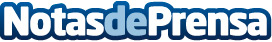 Cancelación de 90.000€ de deuda en MadridLa ley de segunda oportunidad ha dejado un nuevo caso de éxito en Madrid de la mano de Empieza de ceroDatos de contacto:Empieza de ceroDespacho especializado en Ley de Segunda Oportunidad722 437 409Nota de prensa publicada en: https://www.notasdeprensa.es/cancelacion-de-90-000-de-deuda-en-madrid Categorias: Nacional Derecho Finanzas Sociedad Madrid http://www.notasdeprensa.es